   Hospoda „U Zdeňka“ Vavřineč  Nabídka obědů na týden 25. – 29. 1. 2021Jméno:							Adresa:Pondělí Úterý Středa ČtvrtekPátek	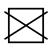 Zvolené menu zakřížkujteNa co bych měl (a) příště chuť?                                               _______________________________________MENU 3 je celotýdenníAlergenyCenaPolévkaOvarová s kroupamiMenu 1Myslivecká vepřová pečeně, knedlík         1,3,7,985,- KčPolévkaZeleninová1,9Menu 1Kuřecí roláda, šťouchaný brambor1,385,-KčMenu 2Vepřový guláš, knedlík1,385,-KčMenu 3PolévkaŽampionová1,7Menu 1Vepřová kapsa s vysočinou a vejcem, hranolky, tatarka1,385,- KčMenu 2Kuřecí rizoto, okurka985,-KčMenu 3PolévkaRybí z filé4,9Menu 1Tmavý prejt, brambor, zelí185,- KčMenu 2Svíčková na smetaně, knedlík1,3,7,985,- KčMenu 3Polévka   Vývar s masem a rýží9Menu 1Řízek z uzeného filé, bramborový salát1,3,7,9 85,-KčMenu 2Dušené ledvinky na cibulce, knedlík1,3,7 85,-KčMenu 3Menu 3     Masová směs pikant, hranolky, tatarka1,3,7 85,-Kč